 Supporting the Economy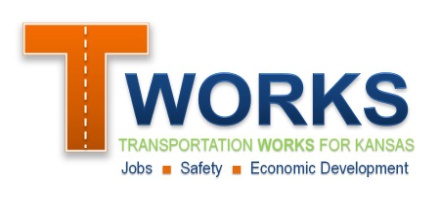 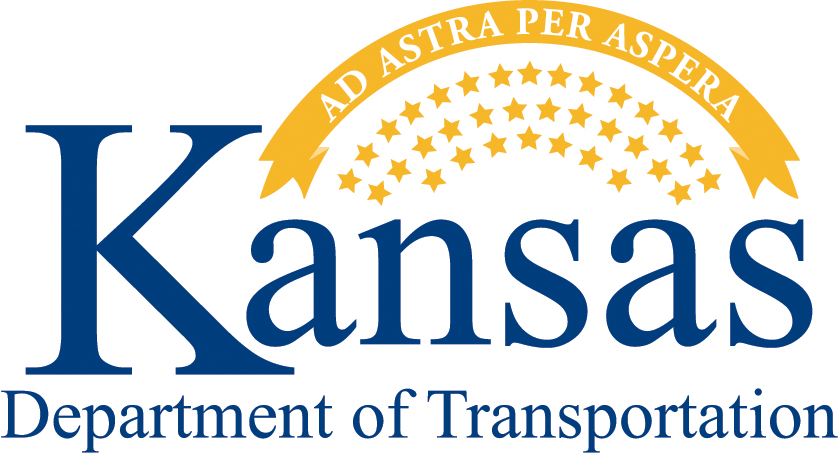 General Inquiry ApplicationKDOT has several programs designed to partner with local governments to support the state’s economy, many of which compliment each other. To align the proposed project with the best program(s), please submit this general inquiry application first. After a brief review, KDOT will provide a detailed program-specific application that will allow for a comprehensive description of the proposed project. If you have any questions, please contact Mike Moriarty at 785.296.8864 or ecodevo@ksdot.org .General Applicant InformationName of governmental unit:  Name and title of primary contact person:  Should be an elected official or employee of the governmental unitAddress:  Phone Number:  Email:  Project Location and DescriptionType of Project (check all that apply):   Road/Highway         Rail         Airport         TransitProject Location:  Project scope (description of work):   Estimated Cost of the ProjectTotal Estimated Cost in 2011 Dollars: Local Match Available:  Briefly describe the nature of the proposed local matchBenefits of the projectBriefly describe the nature of the transportation problem at this location and the transportation benefits that would result from the project:Are there any economic benefits of the project?  If so, please briefly describe.History of the projectBriefly describe how this project came aboutTiming of the projectBriefly describe the desired timing of the project.  If the timing is critical, please describe why:Submit the Application:By email it to Mike Moriarty ecodevo@ksdot.orgBy mail to: 			Kansas Department of Transportation			Attn: Alicia Johnson-TurnerEisenhower State Office Building700 Harrison, 2nd FloorTopeka KS 66603What’s Next?KDOT will review your application for eligibility within its local partnership programs and provide you with the supplemental application that best fits your project.  If you have any questions, please contact Mike Moriarty at 785.296.8864 or ecodevo@ksdot.org .